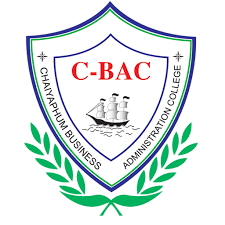 แผนการจัดการเรียนรู้แบบฐานสมรรถนะรหัสวิชา ............................ชื่อวิชา ......................................................หลักสูตร ...................................... (ปว....) พุทธศักราช ……..จัดทำโดยแผนกวิชา ...........................วิทยาลัยเทคโนโลยีชัยภูมิบริหารธุรกิจคำนำข้าพเจ้าได้จัดทำแผนการสอนวิชา ..................................... รหัส ................................ ขึ้น ตรงตามจุดประสงค์รายวิชา สมรรถนะรายวิชา และคำอธิบายรายวิชา หลักสูตรประกาศนียบัตร................... พุทธศักราช ........... ของสำนักงานคณะกรรมการการอาชีวศึกษา โดยมีวัตถุประสงค์หลักเพื่อใช้เป็นเอกสารประกอบการสอนในรายวิชาดังกล่าวเนื้อหาของแผนการจัดการเรียนรู้มุ่งเน้นสมรรถนะอาชีพชุดนี้จะประกอบไปด้วย ..... สมรรถนะหลักของรายวิชา และ ....... หน่วยการเรียนรู้ ดังนี้.............................................................................................................................................................................................ข้าพเจ้าหวังเป็นอย่างยิ่งว่า เอกสารแผนการจัดการเรียนรู้มุ่งเน้นสมรรถนะอาชีพวิชา.................................. นี้ จะเป็นประโยชน์ต่อผู้เรียน และอาจารย์ผู้สอน ได้ใช้เป็นแนวทางในการจัดการเรียนการสอนตามอุดมการณ์และหลักการในการจัดการอาชีวศึกษา รวมถึงใช้เป็นเกณฑ์การรับรองมาตรฐานการศึกษาตามแนวทางประกันคุณภาพการอาชีวศึกษา												ลงชื่อ					(...............................................)สารบัญหน้า…………………………………………………………………………………………………….	….…………………………………………………………………………………………………….	….…………………………………………………………………………………………………….	….…………………………………………………………………………………………………….	….…………………………………………………………………………………………………….	….…………………………………………………………………………………………………….	….…………………………………………………………………………………………………….	….…………………………………………………………………………………………………….	….…………………………………………………………………………………………………….	….…………………………………………………………………………………………………….	….…………………………………………………………………………………………………….	….…………………………………………………………………………………………………….	….…………………………………………………………………………………………………….	….…………………………………………………………………………………………………….	….…………………………………………………………………………………………………….	….…………………………………………………………………………………………………….	….…………………………………………………………………………………………………….	….…………………………………………………………………………………………………….	….…………………………………………………………………………………………………….	….…………………………………………………………………………………………………….	….…………………………………………………………………………………………………….	….…………………………………………………………………………………………………….	….…………………………………………………………………………………………………….	….…………………………………………………………………………………………………….	….…………………………………………………………………………………………………….	….…………………………………………………………………………………………………….	….…………………………………………………………………………………………………….	….ลักษณะรายวิชาหลักสูตร                                                                                  		               		ประเภทวิชา                                          สาขาวิชา 			สาขางาน 	               	รหัส                                        ชื่อวิชา 		               					ทฤษฎี                    ชั่วโมง/สัปดาห์  ปฏิบัติ                      ชั่วโมง/สัปดาห์  จำนวน                     หน่วยกิตตารางวิเคราะห์หลักสูตรรหัส                                        ชื่อวิชา 		               					ทฤษฎี                    ชั่วโมง/สัปดาห์  ปฏิบัติ                      ชั่วโมง/สัปดาห์   จำนวน                     หน่วยกิตกำหนดการสอน1.  สาระสำคัญ2.  สมรรถนะประจำหน่วย3.  จุดประสงค์การเรียนรู้ 4.  สาระการเรียนรู้(ระบุใบความรู้ หรือ อ้างอิงหนังสือที่ใช้สอน หน้าใด)																																																																														5.  กิจกรรมการเรียนรู้    (สัปดาห์ที่............) (สัปดาห์ที่............)6.  สื่อและแหล่งการเรียนรู้7.  การวัดและประเมินผล7.1 เครื่องมือประเมิน7.2 เกณฑ์การประเมิน8.  บันทึกผลหลังการจัดการเรียนรู้8.1 ข้อสรุปหลังการจัดการเรียนรู้8.2 ปัญหาที่พบ8.3 แนวทางแก้ปัญหาใบงานที่ 1เรื่อง ความรู้เบื้องต้นเกี่ยวกับการพัฒนาโปรแกรมคอมพิวเตอร์........................................เฉลยใบงานที่ 1เรื่อง ความรู้เบื้องต้นเกี่ยวกับการพัฒนาโปรแกรมคอมพิวเตอร์........................................รายการตรวจสอบและอนุญาตให้ใช้ เห็นควรอนุญาตให้ใช้การสอนได้ เห็นควรปรับปรุงเกี่ยวกับ																																																							    	ลงชื่อ (					)  								    		หัวแผนกวิชา	/		/		 ควรอนุญาตให้นำไปใช้สอนได้ ควรปรับปรุงเกี่ยวกับ.										 อื่น ๆ 																															    ลงชื่อ (					)  							            		รองผู้อำนวยการฝ่ายวิชาการ	/		/		 อนุญาตให้นำไปใช้สอนได้ อื่น ๆ 																		    ลงชื่อ (					)  							                       		ผู้อำนวยการ	/		/		ใบแทรก  ปรับปรุงแผนการเรียนรู้รายวิชา...................................................................รหัสวิชา............................จำนวน.............หน่วยกิต**หมายเหตุ : ให้ระบุปีการศึกษาที่ปรับปรุงล่าสุดให้ด้านบนสุด และเรียงลำดับไปหาปีการศึกษาที่เก่าที่สุด								ลงชื่อ............................................								       (                                               )									           ครูผู้สอนจุดประสงค์รายวิชา...........................................................................................คำอธิบายรายวิชา        .........................................................................................................................................................................................................................................................................................................................................................................................................................................................................................................................................................................................................................................................................................................................................................................................................................................................................................สมรรถนะรายวิชา....................................................................…………………….    พฤติกรรม   ชื่อหน่วยการเรียนรู้พุทธิพิสัยพุทธิพิสัยพุทธิพิสัยพุทธิพิสัยพุทธิพิสัยพุทธิพิสัยทักษะพิสัยจิตพิสัยรวมลำดับจำนวนชั่วโมง    พฤติกรรม   ชื่อหน่วยการเรียนรู้  ความรู้  ความข้าใจ  การนำไปใช้  การวิเคราะห์  การสังเคราะห์  การประเมินค่าทักษะพิสัยจิตพิสัยรวมลำดับจำนวนชั่วโมงรวมลำดับความสำคัญหน่วยที่ชื่อหน่วยการเรียนรู้/รายการสอนสมรรถนะประจำหน่วยสัปดาห์ที่ชั่วโมงที่แผนการจัดการเรียนรู้หน่วยที่		หลักสูตร						สัปดาห์ที่	      รหัสวิชา	       	ชื่อวิชา				                 ท-ป-น                               .           รหัสวิชา	       	ชื่อวิชา				                 ท-ป-น                               .           ชื่อหน่วยการเรียนรู้					 ชื่อหน่วยการเรียนรู้					 ชื่อหน่วยการเรียนรู้					 ปีการศึกษาที่ปรับปรุงรายละเอียดการปรับปรุง1/25651/25641/2563